 «Спорт - головна складова здорового життя (облаштування мультифункціонального поля зі штучним покриттям)»   Однією з проблем, на вирішення якої спрямовано проект, є відсутність сучасного мультифункціонального поля у мікрорайоні «Промінь».  Дане поле допоможе активізувати дозвілля мешканців мікрорайону та міста, популяризує ведення здорового способу життя.  Мешканці і діти зможуть проводити змагання команд мікрорайонів міста, також  турніри, організовувати  дозвілля для зацікавлених осіб.Бюджет проекту:  528 259.30 грн.Опис проекту: Сьогодні не вся молодь має змогу відвідувати спортивні школи чи секції, щоб реалізувати себе у спорті чи провести дозвілля з користю. У мікрорайоні «Промінь» в останні роки гостро відчувається нестача якісних спортивних майданчиків для мешканців мікрорайону. Старі стадіони не дають можливості займатися спортом повноцінно, на заваді стають погодні умови та не завжди якісне покриття. Сучасне мультифункціональне поле зі штучним покриттям задовольнить потреби якісного заняття спортом, створить умови для ведення здорового способу життя мешканців мікрорайону, забезпечить ефективну взаємодію громади.
Сучасний мультифункціональний майданчик дасть змогу мешканцям мікрорайону займатися спортом на свіжому повітрі незалежно від погодних умов. Крім того, це допоможе реалізувати плани щодо проведення товариських зустрічей, змагань команд мікрорайону та міста, розвивати дворовий футбол, валейбол та інші види спорту, організовувати дозвілля для зацікавлених осіб. Усі ці заходи сприятимуть активізації спортивного дозвілля громади, можуть задовольнити прагнення сучасної молоді вести здоровий спосіб життя. 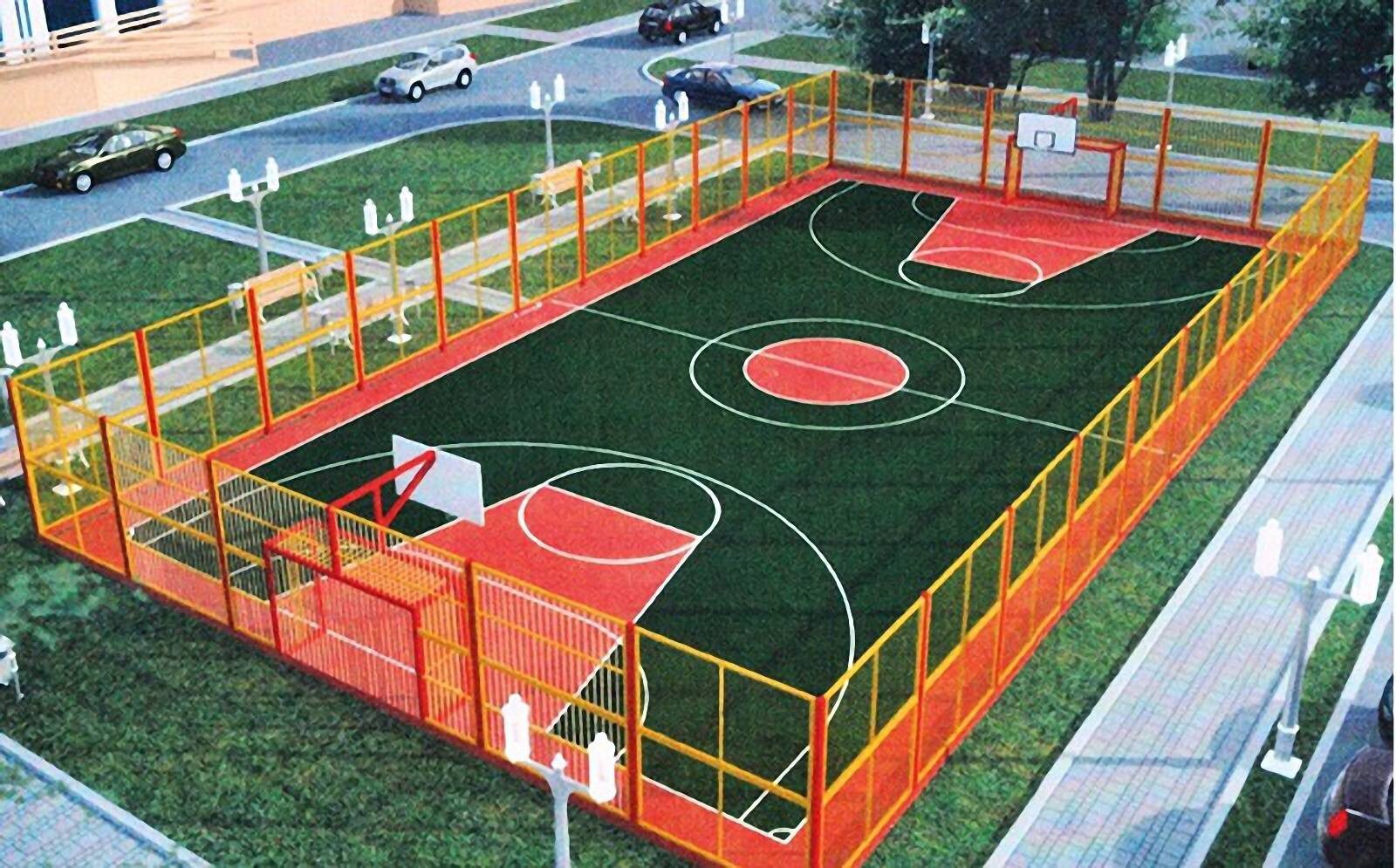 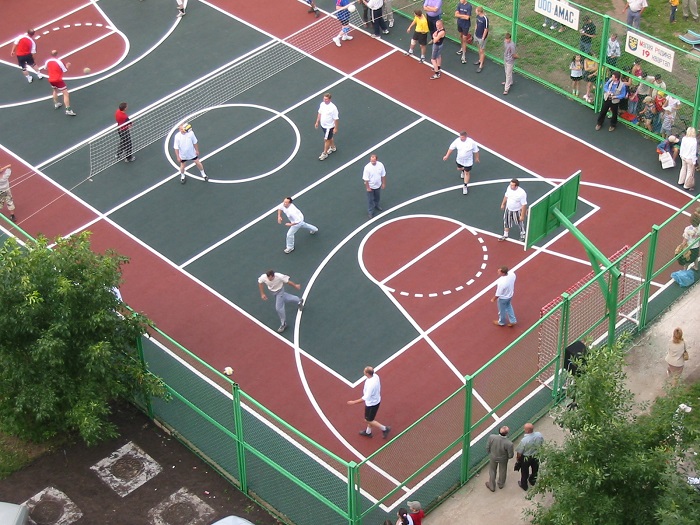 Локалізація: Промінь, ділянка між домами по вул. Завокзальна, 25 та Петропавлівська (Великопромінська), 10.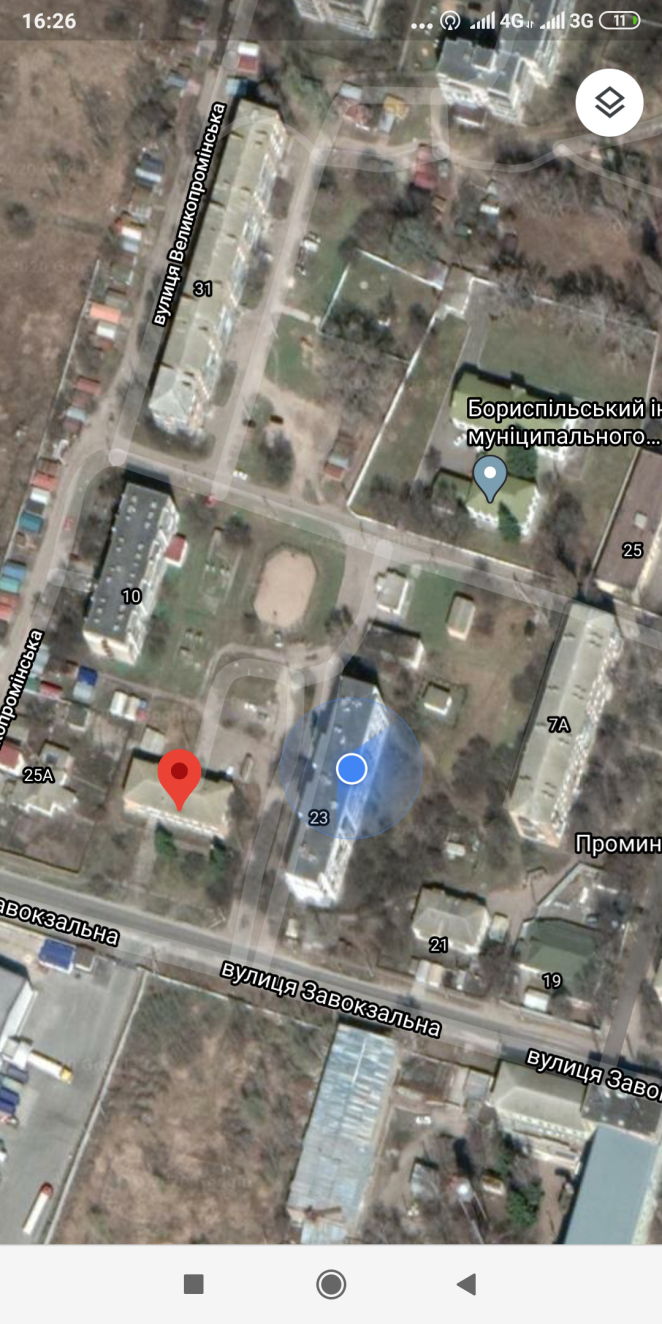 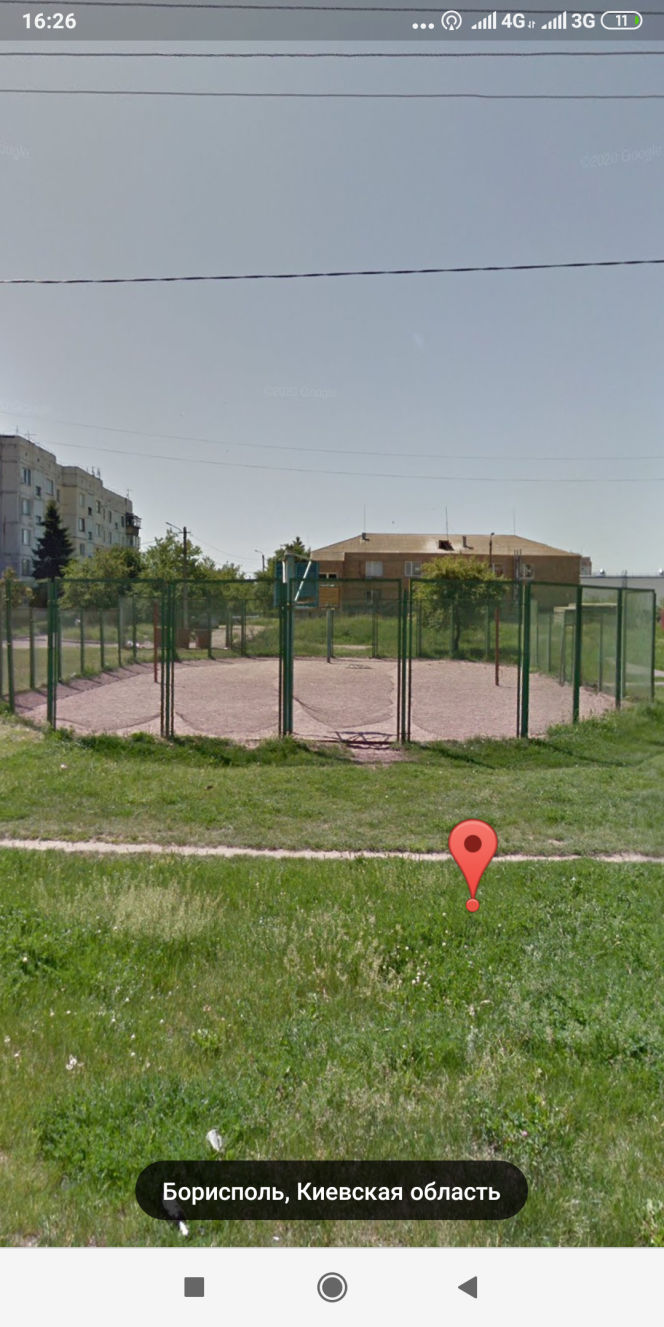 Інформація щодо очікуваних результатів у реалізації проекту:У разі реалізації проекту молодь матиме місце для повноцінних занять спортом, цікавого та корисного проведення дозвілля. Це убезпечить школярів від негативного впливу вуличного життя, покращить інфраструктуру міста .Кошторис:№з/п  Найменування товарів (робіт, послуг)Кількість, од.Ціна за одиницю без ПДВ, грн.Вартість без ПДВ, грн.Штучна трава JUTAgrass 20 мм382,5 м2399,83152934,98Штучна трава JUTAgrass 20 мм розмітка20 м2475,009500,00Сiтка для футбольних воріт1 комп.4000,004000,00Стрічка для приклею.стик.штучної трави300 м33,339999,0Стійка волейбольна (пара)1 комп.6665,876665,87Сітка для волейбола1 шт.4590,094590,09Баскетбольна опора з щитом і кільцем та сіткою2 шт.25000,0050000,00Щебiнь 10-20 мм70 т580,0040600,00Закладнi для опор4 шт308,331233,32Футбольні ворота2 шт.4750,009500,00Деталi закладнi та накладнi, виготовленi iз застосуванням зварювання, гнуття, свердлення [пробивки] отворiв, такi, що поставляються окремо0,04 т37194,011487,76Відсів40 т500,0020000,00Бордюр парковий80 шт.120,009600,00Бетон М-1508,26 м31883,0515548,42Геотекстиль полипропеленовый426,01 м324,0010224,24Трос м1032 м46,131476,16Зажим для тросу м108 шт9,4975,92Талреп м104 шт24,6298,48Будівельні машини і механізми10,58 маш-год2508,1426536,08Перевезення грунту до 1 км7 т658,944612,61Вода12,56 м324,26304,77Встановлення покриття 515,37 люд-год62,4632188,48Супутні матеріали та загальновиробничі витрати29039,8829039,88Всього без ПДВ440216,10ПДВ88043,21Всього528259,30Вартість утримання0